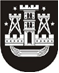 KLAIPĖDOS MIESTO SAVIVALDYBĖS TARYBASPRENDIMASDĖL KLAIPĖDOS MIESTO SAVIVALDYBĖS TARYBOS 2015 M. GRUODŽIO 22 D. SPRENDIMO NR. T2-355 „Dėl keleivių vežimo kainų patvirtinimo“ PAKEITIMO 2016 m. gruodžio 22 d. Nr. T2-303KlaipėdaVadovaudamasi Lietuvos Respublikos vietos savivaldos įstatymo 16 straipsnio 2 dalies 37 punktu ir 18 straipsnio 1 dalimi, Lietuvos Respublikos kelių transporto kodekso 16 straipsnio 2 dalimi ir Lietuvos Respublikos transporto lengvatų įstatymo 5 straipsnio 8 dalimi, Klaipėdos miesto savivaldybės taryba nusprendžia:1. Pakeisti Klaipėdos miesto savivaldybės tarybos 2015 m. gruodžio 22 d. sprendimą Nr. T2-355 „Dėl keleivių vežimo kainų patvirtinimo“:1.1. pakeisti 13.4 papunktį ir jį išdėstyti taip:,,13.4. autobuso maršrutu Klaipėda–Palanga –2,00 Eur, Palanga–Klaipėda–2,00 Eur;“;1.2. pakeisti 14 punktą ir jį išdėstyti taip:,,14. Nustatyti, kad:14.1. šio sprendimo 13 punkte nurodytų maršrutų važiavimo kaina tarp tarpinių stotelių nustatoma pagal Klaipėdos rajono ir Kretingos rajono savivaldybių patvirtintus vieno kilometro tarifus;14.2. šio sprendimo 13.1–13.11 papunkčiuose nurodytuose autobusų maršrutuose:14.2.1. iki Klaipėdos miesto ribos (13.9, 13.10 ir 13.11 papunkčiuose nurodytuose maršrutuose – Lėbartų st.) galioja Klaipėdos mieste patvirtintos visos vietinio (miesto) susisiekimo autobusų bilietų rūšys;14.2.2. už Klaipėdos miesto ribos (13.9, 13.10 ir 13.11 papunkčiuose nurodytuose maršrutuose – Lėbartų st.) galioja šio sprendimo 13.1–13.11 papunkčiuose patvirtinti keleivių vežimo vietinio (priemiestinio) reguliaraus susisiekimo maršrutais vienkartiniai bilietų tarifai;14.2.3. Klaipėdos, Kretingos rajono, Palangos miesto ir Neringos savivaldybėms skyrus finansavimą šio sprendimo 13.1–13.11 papunkčiuose nurodytiems autobusų maršrutams, taikyti Klaipėdos mieste patvirtintų visų vietinio (miesto) susisiekimo autobusų bilietų rūšių tarifų galiojimą;14.3. Lietuvos Respublikos transporto lengvatų įstatyme nustatytų kategorijų asmenys šio sprendimo 13 punkte nurodytuose autobusų maršrutuose gali įsigyti bilietą su lengvata. Ši nuostata netaikoma šio sprendimo 13.12 ir 13.13 papunkčiuose nurodytuose maršrutinių taksi maršrutuose.“;1.3. pakeisti 15 punkto pirmąją pastraipą ir ją išdėstyti taip: „15. Nustatyti šiuos keleivių vežimo vietinio (priemiestinio) reguliaraus susisiekimo maršrutais, nurodytais šio sprendimo 13.1, 13.2, 13.4, 13.5, 13.6 papunkčiuose (ši nuostata įsigalios, kai šiuose papunkčiuose nurodyti maršrutai bus pradėti aptarnauti pagal su VšĮ „Klaipėdos keleivinis transportas“ sudarytas sutartis) ir 13.3, 13.7–13.11 papunkčiuose, elektroninių terminuotų bilietų papildymo tarifus (parduodami VšĮ „Klaipėdos keleivinis transportas“ patalpose ir internetu):“;1.4. papildyti nauju 19 punktu:,,19. Nustatyti kasmetinių renginių dalyviams teisę įsigyti bilietą su 100 proc. nuolaida. Kasmetinių renginių, kurių dalyviai turi teisę įsigyti bilietą su 100 proc. nuolaida, sąrašą Klaipėdos miesto savivaldybės administracijos direktorius teikia tvirtinti Klaipėdos miesto savivaldybės tarybai.“;1.5. buvusį 19 punktą laikyti 20 punktu.2. Nustatyti, kad šis sprendimas įsigalioja 2017 m. sausio 1 d.3. Skelbti šį sprendimą Teisės aktų registre ir Klaipėdos miesto savivaldybės interneto svetainėje.Savivaldybės merasVytautas Grubliauskas